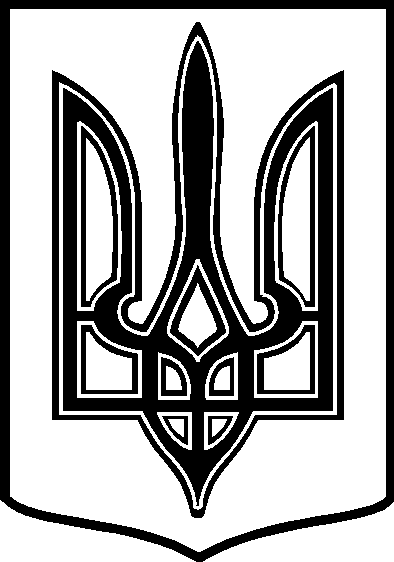 У К Р А Ї Н АТАРТАЦЬКА    СІЛЬСЬКА    РАДАЧЕЧЕЛЬНИЦЬКОГО  РАЙОНУ       ВІННИЦЬКОЇ    ОБЛАСТІРІШЕННЯ № 52. 11.02.2016   року                                                                                  4  сесія  7 скликання с.ТартакПро внесення змін до видаткової та дохідноїчастин сільського бюджету на 2016 р.Заслухавши інформацію сільського  голови  про внесення змін до видаткової та дохідної частин сільського бюджету , відповідно до п.17 ч.1 ст. 43 Закону України „ Про місцеве самоврядування в Україні» , ст. ст.. 14,23,78 Бюджетного Кодексу України , Закону України « Про державний бюджет України» ,  Закону України « Про внесення змін до Податкового Кодексу України на 2016 рік та деяких законодавчих актів України щодо забезпечення збалансованості бюджетних надходжень в 2016 році»  Сільська  рада   В И Р І Ш И Л А :1 Внести зміни з дохідної частини загального фонду  та видаткової частини сільського бюджету    на 2016р.,       Код  економічної та функціональної класифікації 19010101 «Надходження від викидів забруднюючих речовин в атмосферне повітря стаціонарними джерелами забруднення»       Код економічної та функціональної класифікації 19010301 «Надходження від розміщення відходів у спеціально відведених для цього місцях чи на об’єктах, крім розміщення окремих видів відходів як вторинної сировини» КФК 010116 органи місцевого самоврядування2. З загального фонду  частини сільського бюджету на 2016р. перенести ці доходи та видатки на спеціальний фонд  КФК 240601 «Охорона та раціональне  використання природних ресурсів»   кевк 2210– предмети, матеріали, обладнання та інвентар - + 2400,00  3. Контроль за виконанням даного рішення покласти на постійну комісію з питань             бюджету та планування фінансів ,  розвитку соціальної сфери , соціального      захисту населення ./Голова комісії –  Ткач О.Ф.. /СІЛЬСЬКИЙ     ГОЛОВА  :                                                В.В. ДЕМЧЕНКО     березеньчервеньвересеньлистопадВсього -400-400-400-400-1600лютийтравеньвересеньлистопадВсього -200-200-200-200-800кеквлютийберезеньтравеньчервеньвересеньлистопадВсього 2210-500-100-200-400-600-600-24002240+300-300Всього -200-400-200-400-600-600-2400